Fiche de présentationRÉFÉRENTIEL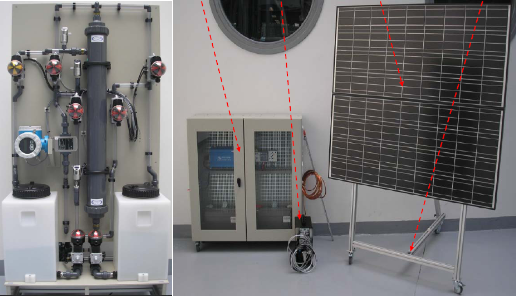 Fonction 1 : ÉTUDE TECHNIQUE ET ÉCONOMIQUETâche 1.6 : Analyser les causes d’un dysfonctionnement et faire évoluer les solutions techniques. C01 : Analyser un dossierC02 : Choisir une solution technique C03 : Analyser une solution technique C07 : Argumenter sur la solution technique retenueFonction 5 : ESSAI - MISE EN SERVICE - CONTRÔLETâche 5.1 : Contrôler la conformité d’un produit ou d’un travail réalisé et mettre en place des actions correctives C01 : Analyser un dossierC17 : Mettre en œuvre des moyens de mesurage C18 : Interpréter des indicateurs, des résultats de mesure et d’essais C13 : Appliquer les normesTâche 5.3 : Réaliser les essais et les mesures nécessaires à la qualification d’un ouvrage, d’un équipement C04 : Rédiger un document de synthèseC17 : Mettre en œuvre des moyens de mesurage C18 : Interpréter des indicateurs, des résultats de mesure et d’essaisDONNÉES DISPONIBLES POUR RÉALISER LA TÂCHELe dossier technique.Données techniques des fournisseurs (catalogues constructeur).SITUATION DE TRAVAIL- Analyses des performances des matériels installés. Réalisation d’une procédure de mise en service.- Durée : 4 heures dans l’espace d’Essais de Systèmes.    - Matériel : 	système Recycl H2O de FESTO						Panneau solaire et kit solaire						Compresseur autonomeSITUATION PROBLEME :Tous les êtres humains n’ont pas accès à l’eau potable. A partir de l’eau de mer, il est possible de produire de l’eau potable. La dernière étape du procédé consiste en ne filtration membranaire, procédé mis en évidence avec ce système proposé par la société Festo.De nombreux habitants de Faux-Cap vivent de la pêche. Avant 2008, malheureusement pour eux, les conditions de conservation du poisson étaient précaires et le fruit de leur travail était souvent perdu. L’exploitation des mines d’Ilménite dans la région de Fort-Dauphin ont permis d’obtenir des fonds (Gouvernement, fonds de développement, …etc) permettant l’installation de systèmes de traitement d’eau dans la ville et dans les villages alentours. Faux-Cap a su profiter de ces investissements et a mis en place une installation autonome solaire permettant de produire de l’eau douce et de la glace, à partir de l’eau de mer, permettant ainsi de préserver la pêche en attendant son ramassage.L’étude consiste à : découvrir les constituants du système Recycl’H2O  mettre en service le systèmeCAHIER DES CHARGES (EXTRAIT) :ENNONCÉ DU BESOIN :A qui le produit rend-il service ?              						Sur quoi le produit agit-il ?								Dans quel but ce produit existe-t-il ?- LE CONTEXTE DE LA DEMANDE, LES OBJECTIFSExpertise de l’équipement et  analyse des solutions.Mise en œuvre d’un équipement électrique.Analyse de relevés. INVENTAIRE DES INFORMATIONS A EXAMINER Informations techniques :Documents constructeurs (disponible sur papier ou sur informatique) CONTRAINTES GLOBALES RédactionVous êtes dans la situation de l’expert qui doit convaincre, la qualité du document de synthèse (présentation, mise en valeur des résultats) ainsi que la pertinence des commentaires seront fortement appréciées.Le déroulement du TP et le compte rendu feront appel à votre esprit critique et curieux.Vous ne vous s’en tiendrez pas uniquement aux réponses à la succession de questions mais à un approfondissement de vos connaissances.Fiche de travail N°1Mise en équationVoici quelques notions de dynamiques des fluides indispensables pour l’analyse du fonctionnement du système :Equation de continuité.Considérons un conduit dans lequel se déplace un fluide. Appelons S1 la section du conduit en un point 1 où le fluide possède la vitesse v1. Appelons S2 la section du conduit en un point 2 où le fluide possède la vitesse v2. S’il n'y a ni sources ni siphons dans le volume de ce tube (c'est-à-dire d'autres tubes amenant ou pompant du liquide), alors la conservation de la matière impose :S1.v1 = S2.v2C’est l’équation de continuité.L’énergie que fournit une pompe à un fluide peut prendre Quatre formes :Si la pression du fluide change, le fluide acquiert ou perd de l’énergie de pression.Si la vitesse du fluide change, le fluide acquiert ou perd de l’énergie cinétique.Si l’altitude du fluide change entre le point de départ et le point d’arrivée change, le fluide acquiert ou perd de l’énergie potentielle.Si le fluide frotte sur les tuyaux, le fluide perd de l’énergie. Cette densité d’énergie perdue lors du trajet du fluide s’appelle « pertes de charges »Equation de BERNOUILLI.Le principe de conservation de l’énergie impose :Densité d’énergie fournie par la pompe = densité d’énergie de pression + densité d’énergie cinétique + densité d’énergie potentielle + pertes de chargesSoit mathématiquement : = (P2 – P1) + ½ρ.(v2² - v1²) + ρ.g.(h2 – h1) +ΔpOù Ph est la puissance hydraulique fournie par la pompe, dv est le débit volumique du fluide, ρ la masse volumique du fluide.C’est l’équation de Bernouilli.Donner dans le système SI les unités de Ph, dv et ρ. En déduire les unités des termes suivants :  , (P2 – P1) , ½ρ.(v2² - v1²) ρ.g.(h2 – h1) et Δp. En déduire la signification des mots « densité d’énergie ».Diviser l’équation de Bernouilli par la grandeur ρ.g . Que vaut cette grandeur dans le cas de l’eau ? Quelle sont alors les unités des termes de l’équation de Bernouilli ? Expliquer pourquoi les hydrauliciens mesurent la puissance d’une pompe ou d’une turbine par la « hauteur équivalente de colonne d’eau », appelée « hauteur manométrique totale » mesurée en mCE (mètre de colonne d’eau).Donner la signification de P2, P1, v2, v1, h2 et h1.Pour le système FESTO, comparer la section du tube avant, après la pompe, au niveau du capteur de pression et au niveau du capteur de débit. En déduire, grâce à l’équation de continuité, la relation entre la valeur de la vitesse v1 du fluide au niveau de la pompe et la vitesse v2 du fluide au niveau du capteur de pression, du capteur de débit et en tout points de la canalisation. Que peut-on en déduire sur l’énergie cinétique acquise par le fluide entre le point 1 (pompe) et le point 2 (capteur) ?Pour le système FESTO, mesurer la différence de niveau entre la pompe et les deux capteurs. Que peut-on en déduire sur l’énergie potentielle acquise par le fluide entre le point 1 (pompe) et le point 2 (capteur) ?Pour le système FESTO, reformuler l’équation de Bernouilli entre le point 1 (pompe) et le point 2 (capteur). En déduire une relation permettant de mesurer la puissance hydraulique fournie par la pompe au fluide.Fiche de travail N°2Détermination des pertes de chargesLes outils sont disponibles dans le répertoire festologieAdresse IP : 169.254.77.25		login : demo2		mot de passe : demo2Afin d’étudier le dimensionnement du circuit hydraulique, on fera fonctionner le système en mode forcé : via l’interface de supervision, mettre le système en mode régulation, forcer le fonctionnement de la pompe.Consigne : 4100 ; Kp : 620 ; Ki : 40 ; Kd : 0Noter le débit max atteint. Relever la pression relative à la sortie de la pompe en régime établi. Expliquer, à l’aide de l’équation de Bernoulli, pourquoi cette pression relative représente les pertes de charges entre le bac d’eau brute et le point de mesure ?Pour la suite, tous vos calculs et résultats sont confinés dans la feuille « Modèle pertes de charges » du fichier Excel modelisation_pertes_charges_festo.xlsModélisation détaillée de pertes de charges entre le point de mesure et le bac d’eau brute.Remplir/Calculer les cellules de la colonne PTC31 à savoir (section, longueur, débit, vitesse, viscosité cinématique de l’eau, masse volumique de l’eau).les documents relatifs aux calculs de pertes de charges linéaires, calculer :Le nombre de Reynolds (indiquer la nature de l’écoulement dans la colonne unité).Le coefficient λ des pertes de charges.D’après les documents relatifs aux calculs de pertes de charges singulières, déterminer et calculer : Le nombre de coude à 90° et 45°, le nombre de vanne traversée, le nombre de T.Déterminer les coefficients K/4ft, 4ft, en déduire la valeur du coefficient K.Calculer pour chaque élément les pertes de charges engendrées, puis les pertes singulières totales.Reporter votre résultat dans le premier tableau et calculer les pertes de charges totales.Calculer l’erreur en % entre la théorie et la pratique. Conclure sur la validité de formules utilisées.Modélisation simplifiée des pertes de charges du réseau étudié.Il est d’usage de considérer qu’un accident (coude, vanne ou autre obstacle sur le parcours) peut être assimilé à une longueur de canalisation. Ceci dans le but de simplifier les calculs, car de la sorte, il n’y a que les pertes linéaires à calculer. Pour notre cas, la longueur équivalente pour un accident est de 0,6m.Calculer la longueur du circuit. Calculer les pertes de charges avec cette méthode puis conclure.En utilisant la méthode la plus pertinente, calculer les pertes de charges pour l’ensemble du circuit, de la pompe jusqu’au bac d’eau brute.Placer le point de fonctionnement étudié sur la courbe HMT(Q) du constructeur.Fiche de travail N°3Rendement de la motopompeRelever la plaque signalétique du moteur et de la pompe en expliquant les caractéristiques principales.Créer un tableau sous la forme ci-dessous et compléter les valeurs avec vos mesures et données techniques.Conclure sur le dimensionnement de la motopompe et les critères de choix.Calcul de la pression de la pompeCalcul de la pression de la pompeCalcul de la pression de la pompe∆pbarputilebarHMT =mCEQ=m3/hPHYDWPabsWηglobal